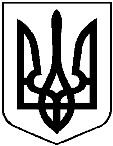  УКРАЇНА ХУСТСЬКА  МІСЬКА  РАДА VIII СЕСІЯ VII СКЛИКАННЯ   РІШЕННЯ № 989Про затвердження Правил розміщеннязовнішньої реклами  у м. Хуст	З метою удосконалення правового регулювання та впорядкування розташування рекламних конструкцій, поліпшення естетично-художнього вигляду міста, збереження історично - архітектурного середовища, керуючись статтею 26 Закону України «Про місцеве самоврядування в Україні»,  статтею 16 Закону України «Про рекламу», Постановою від 29.12.2003 № 2067 «Про затвердження типових правил розміщення зовнішньої реклами», сесія  міської ради вирішила:1. Затвердити Правила розміщення зовнішньої реклами у місті Хуст згідно з додатком 1.2. Встановити, що дозволи на розміщення зовнішньої реклами, надані до набрання чинності даного рішення є дійсними до закінчення строку їх дій.3. Рішення набирає чинності з дня його опублікування в засобах масової інформації та на офіційному веб – сайті Хустської міської ради.4. Контроль за виконанням даного рішення покласти на постійну депутатську комісію з питань житлово – комунального господарства та містобудування Хустської міської ради (голова Гомечко М.В.).      18.05.2018 м. ХустМІСЬКИЙ ГОЛОВАВ. КАЩУК